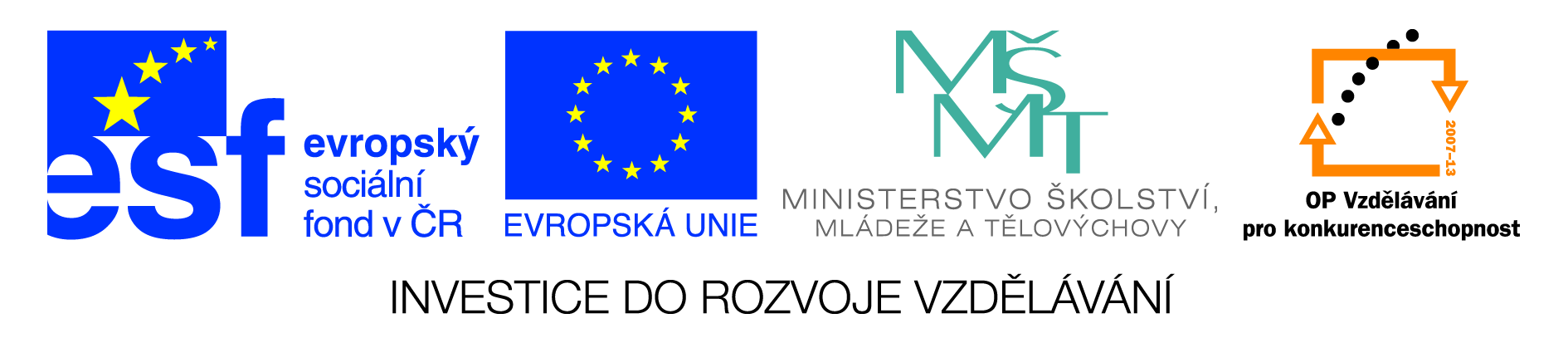 Název sady: Přírodopis02Autor: Petra MajerčákováRok vytvoření: 2012, 2013Zaměření: 2. stupeňKategorie: Člověk a příroda (přírodopis)Klíčová slova: kroužkovci, měkkýši, paryby, plazi, ptáci, kopytníci, hmyzožravci, vejcorodí, letouni, chobotnatci, obojživelníci, primáti, šelmy, žahavciSada slouží jako osnova probíraného učiva. Obsahuje základní údaje k tématu, zajímavosti, video. Text slouží jako zápis do sešitu. Prezentace lze využít i v učebně bez interaktivní tabule. 